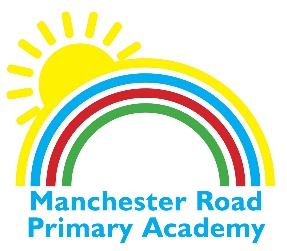                                  ACADEMY NEWSLETTER 7 December 2018